NATIONAL ASSEMBLYQUESTION FOR WRITTEN REPLY QUESTION NO.: 1962.			 				Mr T C R Walters (DA) to ask the Minister of Communications:(1)	What was the total amount of sports rights that (a) were acquired by the SA Broadcasting Corporation (SABC) in the (i) 2014-15, (ii) 2015-16 and (iii) 2016-17 financial years and (b) are being negotiated for the 2017-18 financial year;(2)	 (a) what was the (i) budget initially allocated and (ii) amount actually spent for each of the sports rights acquired and (b)(i) who negotiated each sports right acquired and (ii) were the negotiators awarded any bonuses;(3)	(a) how many of these sports rights were actually broadcast and (b) by what date?										NW2174E REPLYAudited figures and details on SABC Sports Division have been submitted to Parliament through the tabling of Annual Reports of the SA Broadcasting Corporation (SABC) in the (i) 2014-15, (ii) 2015-16 and (iii) 2016-17 financial years.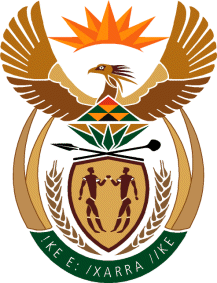 MINISTRY OF COMMUNICATIONS
REPUBLIC OF SOUTH AFRICAPrivate Bag X 745, Pretoria, 0001, Tel: +27 12 473 0164   Fax: +27 12 473 0585Tshedimosetso House,1035 Francis Baard Street, Tshedimosetso House, Pretoria, 1000